Klasse diagram: Webservice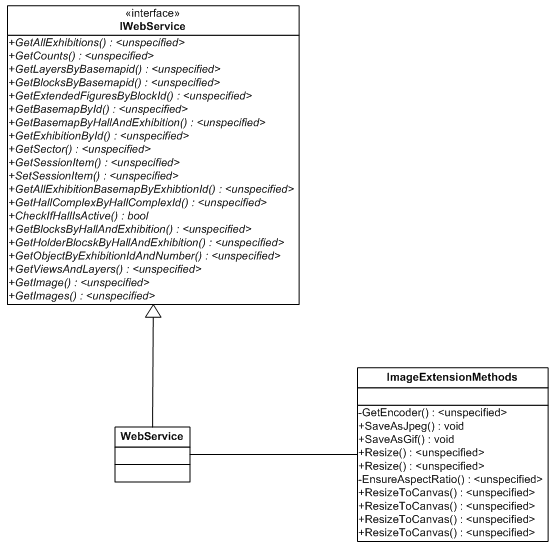 Klasse beschrijvingen: WebserviceMethoden beschrijvingenIn dit hoofdstuk zal ik per klasse alle noemenswaardige methoden uitleggen door middel van een korte beschrijving.Silverlight 3 applicatieDe WebserviceDe RouteplannerIn dit hoofdstuk wordt uitgelegd hoe de routeplanner precies werkt. Enkel het commentaar in de code en de uitleg van de verschillende methoden in dit document is hierbij niet voldoende om de werking te begrijpen. Vandaar dat hier nog extra aandacht aan wordt besteed.Op de afbeelding hieronder is een wegennetwerk te zien. Dit  netwerk bestaat uit lijnen en punten. De punten zijn de uiteinden van de lijnen en de kruispunten tussen de lijnen. Deze punten en lijnen zijn nodig bij het kortste pad algoritme van Dijkstra. 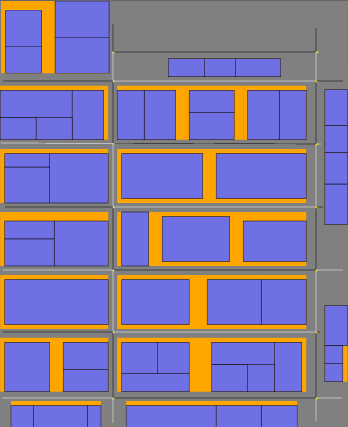 Dit algoritme berekent de kortste afstand tussen alle punten. Hierdoor is dus bekent wat de kortste route is tussen elk tweetal punten. Op deze manier is er dus al bekend wat de kortste weg is van het punt rechts onder in de map naar het punt links boven. Deze kortste wegen bestaan uit een deelverzameling van lijnen en punten uit het bovenstaande routenetwerk.Op dat moment weet je dus enkel de kortste wegen tussen elk tweetal punten, maar als we stands selecteren zal je dus een combinatie moeten maken van deze kortste wegen om een route te krijgen langs alle gekozen stands.Hierbij komt het handelsreizigersprobleem (http://nl.wikipedia.org/wiki/Handelsreizigersprobleem) kijken. Kort gezegd houdt dit probleem in:

“Als er n steden gegeven zijn die een handelsreiziger moet bezoeken, samen met de afstand tussen ieder paar van deze steden, vindt dan de kortste weg die kan worden gebruikt, waarbij iedere stad precies eenmaal wordt bezocht.” Nu hebben wij natuurlijk niet te maken met steden en handelsreizigers. Vervang steden door beursstands en handelsreiziger door beursbezoeker en  je hebt dan het probleem waar wij mee te maken hebben. In onderstaande afbeelding is een route te zien. Deze route is een deel van het totale routenetwerk zoals in de vorige afbeelding te zien is. 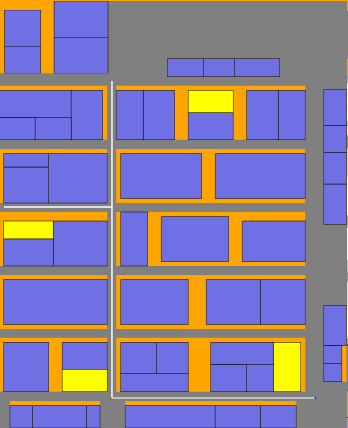  De stappen die geleid hebben tot deze route zal ik nu uitleggen. Wanneer het berekenen van de route wordt aangeroepen zal gekeken worden welke stands geselecteerd zijn (de gele blokken). Per stand word er gekeken wat het middelpunt is van die stand. Een simpele berekeningen van standhoogte / 2 en standbreedte / 2 is al genoeg. Vervolgens wordt gekeken welk punt/vertex uit het totale routenetwerk het dichts bij dit middelpunt ligt. Dit punt/vertex wordt dan meegenomen in de punten die in te berekenen route moeten zitten.Wanneer dit voor elke stand die geselecteerd is gedaan is kan het berekenen van de route echt beginnen. Met het Dijkstra algoritme zijn dus alle kortste wegen tussen elk tweetal punten berekent. Nu moet er een complete route worden berekent die alle punten bevat die aan de hand van de geselecteerde routes zijn bepaald. Nu word het genetische algoritme uitgevoerd.  Een genetisch algoritme is een algoritme dat gebaseerd is op de evolutie theorie (http://nl.wikipedia.org/wiki/Genetisch_algoritme). Dit algoritme doorloopt drie stappen. Op de volgende bladzijde word aangegeven welke stappen dit zijn en welke methoden in de applicatie hierbij een rol spelen.InitialisatieRouteplanner.GeneratePopulationSelectieRouteplanner.GetFittestIndexesReproductieRouteplanner.GetOvercrossedRouteplanner.ReplaceDuplicatesBij de initialisatie wordt een basispopulatie gegenereerd. Bij ons houdt dit in dat er een verzameling van 500 willekeurige routes word gemaakt. De selectie houdt in dat de sterkste uit de populatie worden geselecteerd. De sterkte hangt in ons geval af van de lengte van een route. Hoe korter een route hoe sterker hij is. De 10 kortste routes worden bepaald.Vervolgens vindt de reproductie plaats. De 10 korte routes worden opgedeeld in 5 paren van 2. Een paar bestaat dus uit 2 korte (sterke) routes. Deze 2 routes noemen we de ouderparen. Die ouderparen splitsen we elk in 2. Vervolgens kruisen we de ouders en zo krijgen we de kinderparen. Onderstaande reeks moet dit verduidelijken.Ouder 1 = B A D E G F H J I COuder 2 = G I D F H E B A C JKind    1 = B A D E G E B A C JKind    2 = G I D F H F H J I CZo krijg je twee nieuwe routes. Dit wordt voor elke van de 5 paren gedaan. Zo krijg je 10 nieuwe korte routes. Een probleem dat zich echter voor kan doen is dat een route twee keer hetzelfde punt bevat en dat mag niet. Elk punt hoeft tenslotte maar 1 keer bezocht te worden. Wanneer een punt dus twee keer in een route voorkomt zal de tweede keer dat dit punt voorkomt worden vervangen door een ander willekeurig punt dat niet in de route voorkomt. Zo komt er in kind 1 twee keer het punt A voor. Dit punt zal worden vervangen door een ander punt dat in de route mag zitten. Wanneer dit is gedaan worden de ouders uit de populatie vervangen door de kinderen. Op deze manier krijg je een nieuwe populatie. Dan begint het proces van selectie en reproductie weer van voor af aan. Dit word 200 keer opnieuw gedaan. Uiteindelijk krijg je dan een korte route. Deze route is misschien niet de kortst mogelijke route. Maar hij zal hem wel benaderen.  De kortste route vinden is geen mogelijkheid in dit geval aangezien dit teveel tijd in beslag gaat nemen wanneer er veel stands worden geselecteerd. Voor meer informatie hierover verwijs ik naar de eindscriptie. En dan naar het onderzoek over het traveling salesman problem (handelsreizigersprobleem).KlasseBeschrijvingIWebServiceDit is de interface voor de webservice. Deze beschrijft welke methoden zich allemaal in de webservice bevinden.WebServiceDeze klasse bevat alle methoden die in de interface worden beschreven. Webclients kunnen deze methoden aanroepen. Het gaat hier voornamelijk om methoden die data uit de database halen en doorsturen naar de Silverlight applicatie.ImageExtensionMethodsDeze statische klasse bevat functionaliteit voor het scalen van images. Dit is nodig omdat het intern, in de Silverlight applicatie zelf, niet dynamisch mogelijk isMainPageMainPageMethode naamBeschrijvinghallControl_OnExhibitionLoadedDeze methode wordt uitgevoerd wanneer een beurs is opgehaald en ingeladen in de applicatie. Het HallControl-object wordt dan zichtbaar gemaakt in de applicatie. Een 3D model van een beurshal is zichtbaar.Client_GetAllExhibitionsCompletedDeze methode wordt uitgevoerd wanneer alle beurzen door de WebServiceClient zijn opgehaald. Deze worden dan aan de lijst van te kiezen beurzen toegevoegd.But_exh_select_ClickDeze methode wordt uitgevoerd wanneer er op de select knop wordt gedrukt bij de beurslijst. De WebServiceClient haalt dan een hallencomplex op.Client_GetHallComplexByHallComplexIdCompletedWanneer het hallencomplex is ingeladen wordt deze methode uitgevoerd. Er wordt een HallComplexControl-object zichtbaar gemaakt in de applicatie. Een 3D model van het hallcomplex is zichtbaar.But_hall_select_ClickDeze methode wordt uitgevoerd wanneer er op de select knop word gedrukt bij de hallenlijst. Er wordt dan een HallControl-object aangemaakt. En een hal wordt opgehaald door de WebServiceClientBut_editor_ClickDeze methode wordt uitgevoerd wanneer er op de map editor knop wordt gedrukt. De map editor wordt dan geladeneditorControl_OnExhibitionLoadedMaakt de map editor zichtbaar op het scherm wanneer deze ingeladen isKeyHandlerDeze methode wordt aangeroepen bij het indrukken van een knop op het toetsenbord. Aan de hand van welke knop wordt ingedrukt worden een bepaalde acties ondernomen.But_save_ClickDeze methode wordt uitgevoerd wanneer op de save button wordt gedrukt. Er wordt dan data in de database gesaved.HallComplexControlHallComplexControlMethode naamBeschrijvingHallComplexControl_LoadedDeze methode wordt aangeroepen als het HallComplexControl is ingeladen. CreateHallComplexIn deze methode wordt het genereren van een hallencomplex aangeroepen bij de HallGenerator3DHallControlHallControlMethode naamBeschrijvingLoadExhibitionDeuxLaad aan de hand van een hall id en exhibition id een beurs in. Een standFactory-object en een viewfactory-object worden aangemaakt. DrawVertexesTekent een lijst van meegegeven vertexen (punten) op de 2D kaartDeterminRouteBepaalt het pad tussen alle punten van een route dat het optimale pad benaderd. Hierbij komen het Dijkstra algoritme en een genetisch algoritme van pas. Wanneer de route is berekent wordt deze route in de 3D map met de camera gevolgd. Hiervoor wordt een aparte thread gestart.DrawEdgesTekent de lijnen van de berekende route op de 2D kaartSortEdgesSorteert de lijnen van een route. Op deze manier volgt de camera in de 3D map de goeie route.FollowRouteDeze methode wordt uitgevoerd in een aparte thread. De taak van deze methode is om de camera in de 3D map de route te laten volgen.ReverseBepaalt of een meegegeven lijn omgedraaid moet worden of niet. Dus of het beginpunt en het eindpunt van de lijn moeten worden omgedraaid. Dit is van belang voor de camera bij het volgen van de route. Zo weet de camera naar welk punt hij moet draaien (de lookAt coördinaten)RotateCameraDraait de camera naar het juiste punt op basis van een meegegeven lijn.GetClonedVertexListCloont een meegegeven vertex-lijst en retouneert dezeGetClonedEdgeListCloont een meegegeven edge-lijst en retouneert dezeviewFactory_OnParseDoneVoert slechts een check uitstandFactory_OnParseDoneVoegt de 2D kaart toe aan het tekencanvas wanneer het parsen van de stands klaar is.HallControl_LoadedZorgt dat de 2D kaart zichtbaar wordt in de applicatie en genereert de 3D beurshal en maakt deze zichtbaar zodra het HallControl-object ingeladen is.DrawCanvas_MouseLeftButtonDownWordt uitgevoerd wanneer de linker muisknop wordt ingedrukt op het DrawCanvas. Dit wordt gebruikt voor het selecteren van een stand op de 2D kaart. De routeplanner kan deze dan meenemen bij het berekenen van een korte route.GetTargetsGeeft de lijst met doelen (vertexen) die in de route voor moeten komen terugGetPlayingRouteGeeft een bool terug die aangeeft of een route op het moment bezig is met afspelen of nietHallGenerator3DHallGenerator3DMethode naamBeschrijvingCreateViewportKoppelt een camera object aan de viewport en voegt deze toe aan het grid dat aan de constructor is meegegevenClearViewportAlle objecten die aan de viewport zijn toegevoegd worden verwijderd.CreateHallComplexGenereert een hallencomplex in 3D aan de hand van een lijst van Hall objecten die word meegegeven.CreateSingleHallGenereert een enkele hall die dan word toegevoegd aan het hallencomplexCreateRoutepointGenereert een routepunt (een rode punt) in de 3D mapCreateHolderBlocksGenereert de holderblocks (oranje vlakken) in een beurshallCreateStandsGenereert de stands in een halCreateNewModelGenereert een 3D model op de opgegeven coördinaten, met de opgegeven maten en kleurCreateNewModelGenereert een 3D model op de opgegeven coördinaten, met de opgegeven maten en textureGeneratePlaneMeshGenereert een mesh met de meegegeven afmetingenCreateTriangleModelGenereert een triangle model met de meegegeven afmetingen (3 punten) en kleur. De 3D modellen zijn opgebouwd uit driehoeken, zo werkt dit in de meeste 3D engines. SetCameraPositionZet de camera op een meegegeven positie in de 3D ruimteSetCameraLookDirectionZet de kijkrichting van de camera. CompositionTarget_RenderingDeze functie wordt uitgevoerd bij het refreshen van een frame. Hier worden dus alle updates uitgevoerd bij veranderingen in de 3D ruimte.Get3DStandsGeeft een lijst terug met de Stand3D objectenClearRoutepointsVerwijderd de gegenereerde routepunten van de 3D mapGetCameraPositionGeeft de positie (x,y en z) van de camera terugClient_GetImagesCompletedWordt uitgevoerd wanneer alle geschaalde textures (bedrijfssymbolen) zijn opgehaald door de WebServiceClient. Vervolgens worden de stands toegevoegd aan de hal.CreateCubeGenereert de kubus die boven stands verschijntMakeInfoCubeVisibleLaat de kubus zichtbaar worden of verdwijnen van het scherm aan de hand van een boolDbHandlerDbHandlerMethode naamBeschrijvingAddEdgeVoegt een edge toe aan het te maken routenetwerkRemoveEdgeVerwijderd een edge van het te maken routenetwerkRemoveAllEdgesVerwijderd alle edges uit het te maken routenetwerkAddVertexVoegt een vertex toe aan het te maken routenetwerkRemoveVertexVerwijderd een vertex van het te maken routenetwerkRemoveAllVertexesVerwijderd alle vertexen uit het te maken routenetwerkGetEdgesGeeft alle edges van het te maken routenetwerkGetVertexesGeeft alle vertexen van het te maken routenetwerkGetStoredEdgesGeeft alle opgeslagen edges met het meegegeven hall id en exhibition idGetStoredVertexesGeeft alle opgeslagen vertexen met het meegegeven hall id en exhibition idSerializeAndSaveToDbSlaat alle vertexen en edges op in de databaseGetDataFromDbGeeft alle opgeslagen vertexen en edges met het meegegeven hall id en exhibition idStand3DStand3DMethode naamBeschrijvingAddStandSideVoegt een zijde toe aan het 3D model van een standRemoveStandSideVerwijderd een zijde van het 3D model van een standSetColorZet de kleur van een stand op de meegegeven kleurGetStand2DGeeft de 2D stand terug (de stand op de 2D kaart)WebServiceClientDeze klasse dient als contactpunt tussen de webservice en de Silverlight applicatie. Voor een beschrijving van de methodes die deze klasse kan aanroepen, raadpleeg de klasse WebService in het WebService package.RouteplannerRouteplannerMethode naamBeschrijvingDeterminOuterboundsPathBepaalt de grenzen van een beurshalExecuteDijkstraVoert het Dijkstra algoritme uit op een verzameling van vertexen. Je geeft een source vertex op. Voor elke andere vertex wordt dan de kortste route berekent vanaf deze source.ExecuteGeneticAlgoVoert een genetisch algoritme uit op een lijst van vertexen. Hier komt uiteindelijk een korte route uit die langs alle gekozen stands gaat. (Lees de eindscriptie van dit project voor meer info over het genetische algoritme)ConvertToRouteMaakt een route van een lijst van vertexenGeneratePopulationGenereert een populatie van willekeurige routes. Deze populatie dient als basis voor het genetische algoritmeGetRouteLengthBerekent de lengte van een route en geeft deze lengte terug.GetFittestIndexesBepaalt uit de populatie (lijst) de locaties van de kortste routes.GetOvercrossedKruist de kortste paden.ReplaceDuplicatesVerwijderd en vervangt punten die twee keer voorkomen in een route veroorzaakt door overkruising.GetOuterboundsPathGeeft de grenzen van een beurshal terugGetHolderBlocksGeeft een lijst met de holderblocks terug.StandFactoryStandFactoryMethode naamBeschrijvingService_GetHolderBlocksByHallAndExhibitionCompletedWordt uitgevoerd wanneer de holderblocks zijn opgehaald door de WebServiceClient.Service_GetBlocksByHallAndExhibitionCompletedWordt uitgevoerd wanneer blokken uit verschillende lagen zijn opgehaald door de WebServiceClient.Service_GetExtendedFiguresByBlockIdCompletedWordt uitgevoerd wanneer extended figures zijn opgehaald door de WebServiceClient.Service_GetSectorCompletedWordt uitgevoerd wanneer een bepaalde sector is opgehaald door de WebServiceClient.ProcessStandsVerwerkt de opgehaalde stands.ViewFactoryViewFactoryMethode naamBeschrijvingService_GetBasemapByHallAndExhibitionCompletedWordt uitgevoerd wanneer de basismap (de hoofdlaag) van een hal is opgehaaldService_GetViewsAndLayersCompletedWordt uitgevoerd wanneer alle lagen voor een map zijn opgehaald.ProcessDataVerwerkt de opgehaalde data.ParserParserMethode naamBeschrijvingLinqParseDBSVGZet SVG Data afkomstig uit de database om in objecten die in Silverlight kunnen worden weergegeven. (LINQ versie)LinqSVGParseTextFiltert tekst uit SVG data afkomstig uit de database en maakt dit klaar voor gebruik binnen Silverlight. (LINQ versie)ParseStyles-LinqSVGParseMainPathGeeft de buitenste lijnen van een hal in de vorm van een path object terug. (LINQ versie)LinqSVGParseEllipseZet een cirkel om naar een object dat in Silverlight gebruikt kan worden.ParseDBSVGZet SVG Data afkomstig uit de database om in objecten die in Silverlight kunnen worden weergegeven.SVGParseEllipseZet een cirkel om naar een object dat in Silverlight gebruikt kan worden.SVGParseTextFiltert tekst uit SVG data afkomstig uit de database en maakt dit klaar voor gebruik binnen Silverlight.SVGParseMainPathGeeft de buitenste lijnen van een hal in de vorm van een Path opbject terug.SVGParseBlockZet een rechthoek/blok om in een object geschikt voor Silverlight en geeft dit object terugSVGParseFigureZet een figuur om in een Path-object dat geschikt is voor Silveright en geeft dit object terug.SVGParseSBlockZet een speciaal blok (niet rechthoekig) om in een object geschikt voor Silverlight en geeft dit object terug.ReturnPathZet VML data om naar een Path object en geeft dit object terug.ParserStands : ParserParserStands : ParserMethode naamBeschrijvingParseStart het omzetten van blokken. Roept ProcessBlocks aan.ProcessBlocksZet blocks om in Holderblocks.ProcessSpecialBlockZet een special Block om in Holderblock in de vorm van een Path-object.CreateZonePathGenereert een bepaalde zone/gebied.ProcessExtendedFigureZet een ExtendedFigure object om in een Path object.ProcessSectorGenereert een bepaalde sector.ParserViews : ParserParserViews : ParserMethode naamBeschrijvingParseStart het omzetten van blokken. Roept ProcessLayers aan.ProcessViewsZet blocks om in lagen.ProcessLayersBepaalt welke lagen wel en niet te zien zullen zijn.WebService : IWebServiceWebService : IWebServiceMethode naamBeschrijvingGetAllExhibtionsHaalt alle beursen op uit de databaseGetCountsGetLayersByBasemapidHaalt alle lagen van een bepaalde hal op, op basis van basemap idGetBlocksByBasemapidHaalt alle blokken op van een bepaalde hal op basis van basemap idGetExtendedFiguresByBlockIdHaalt alle ExtendeFigure objecten op uit de database voor een blok op basis van het Block id.GetBasemapByIdHaalt de basemap op, op basis van het basemap idGetBasemapByHallAndExhibitionHaalt de basemap op uit de database, op basis van het hall id en exhibition id.GetExhibitionByIdHaalt een beurs op uit de database, op basis van het exhibition id.GetSectorHaalt een sector op uit de database, op basis van een sector id.GetSessionItemGeeft het huidige session item terug.SetSessionItemElke keer als er een beroep wordt gedaan op de webservice word er een nieuwe session item aangemaakt.GetAllExhibitionBasemapByExhibitionIdHaalt alle basemaps op van elke hal voor een bepaalde beurs op basis van een exhibition idGetHallComplexByHallComplexIdHaalt een hallencomplex op uit de database op basis van een hallComplex id.CheckIfHallsActiveControleert of een bepaalde hall word gebruikt voor een beurs, op basis van een exhibition id en een hall id.GetBlocksByHallAndExhibitionHaalt alle blokken SVG data op voor een bepaalde  beurs op basis van hall id en exhibition idGetHolderBlocksByHallAndExhibitionHaalt alle holderBlocks op, op basis van hall id en exhibition idGetObjectByExhibitionIdAndNumberHaalt een bepaalt object op, op basis van exhibition id, object nummer en object type.GetViewsAndLayersHaalt de verschillende lagen van een basemap op, op basis van basemap idGetImageHaalt een bepaalde afbeelding op,  op basis van een serverpath en schaalt deze naar de meegegeven breedte en hoogte.GetImagesHaalt een lijst van afbeeldingen op en schaalt deze naar de meegegeven afmetingen.ImageExtensionMethodsImageExtensionMethodsMethode naamBeschrijvingGetEncoderGeeft een object met informatie terug over de image encoder.SaveAsJpegSlaat Image object op als Jpeg afbeelding naar een opgegeven pad met een opgegeven kwaliteitSaveAsGifSlaat Image object op als gif afbeelding naar een opgegeven pad met een opgegeven kwaliteitResizeSchaalt een afbeelding naar de meegegeven afmetingen (breedte, hoogte) en met een opgegeven interpolatie modeResizeSchaalt een afbeelding naar de meegegeven afmetingen (breedte, hoogte).EnsureAspectRatioSchaalt een afbeelding naar de meegegeven afmetingen (breedte, hoogte) waarbij de breedte en hoogte verhouding hetzelfde blijft (de aspect ratio).